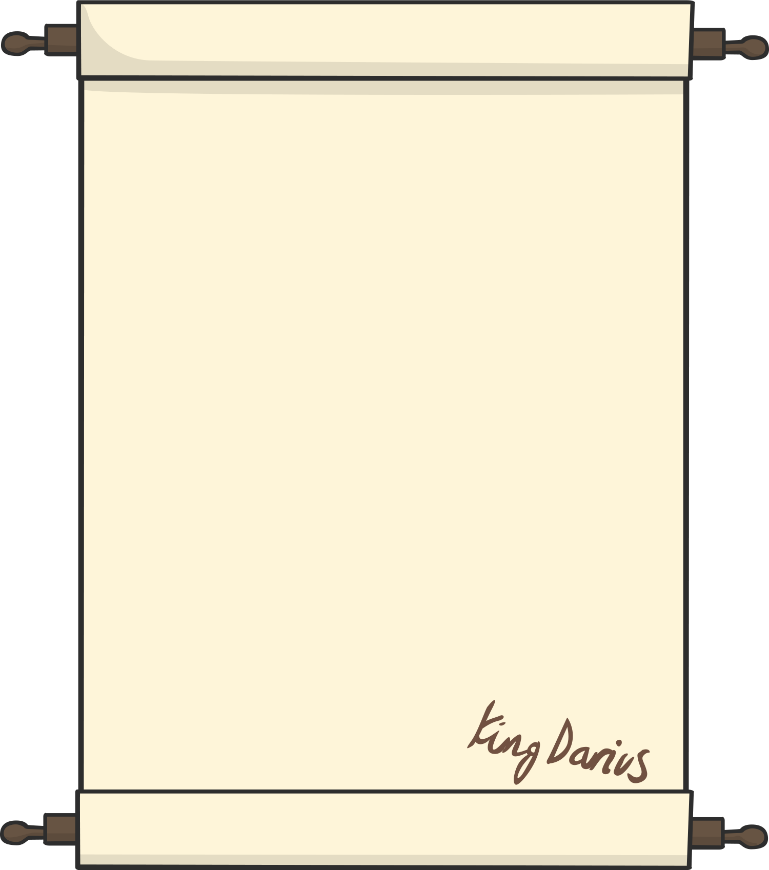 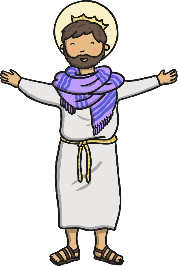 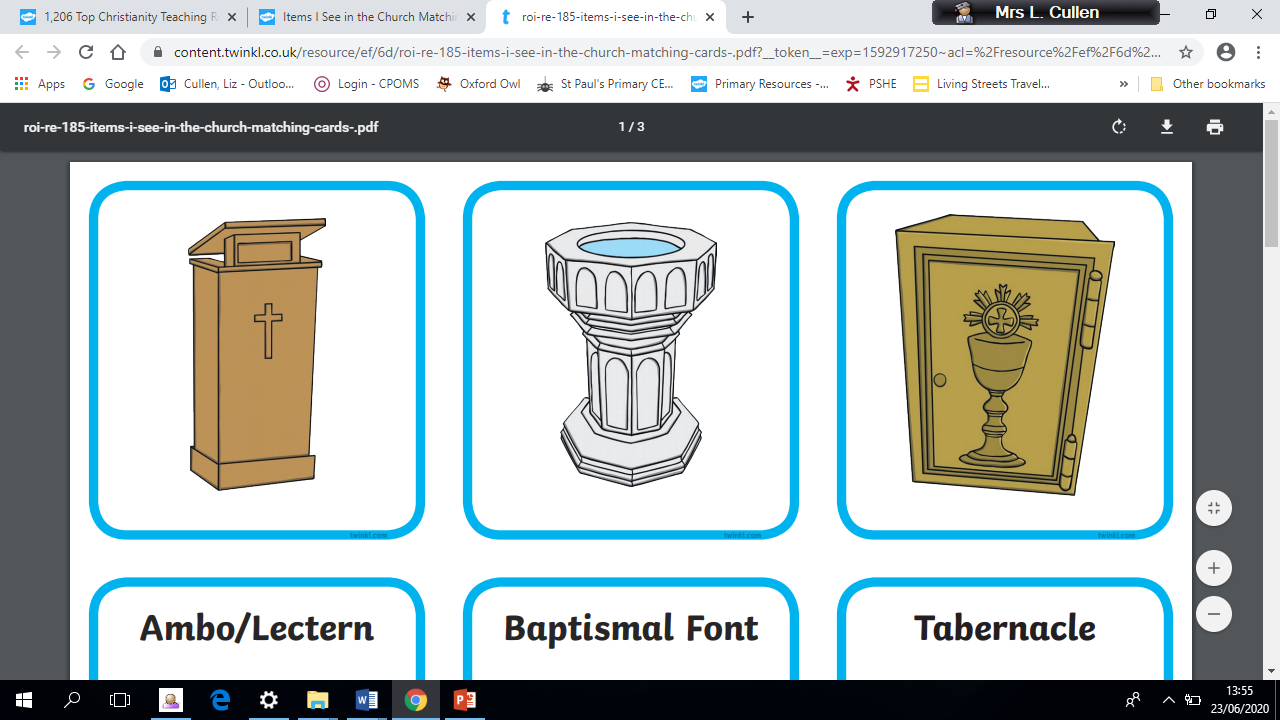 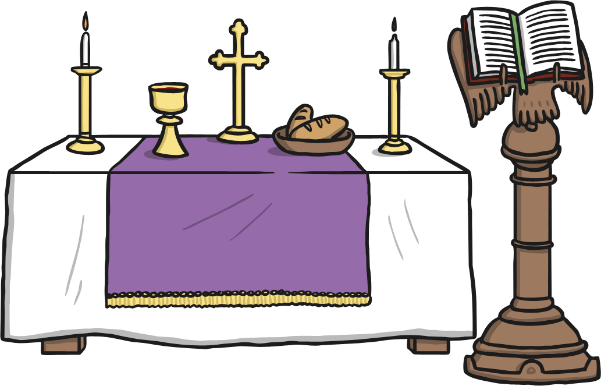 Emerging ExpectedExceeding Talk about the fact that Christians believe in God and follow the example of Jesus (A1). Recognise some Christian symbols and images used to express ideas about God (A3)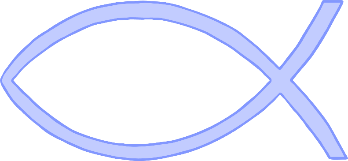 Talk about some simple ideas about Christian beliefs about God and Jesus (A1). Re-tell a story that shows what Christians might think about God, in words, drama and pictures, suggesting what it means (A2). Talk about issues of good and bad, right and wrong arising from the stories (C3). Ask some questions about believing in God and offer some ideas of their own (C1).Make links between what Jesus taught and what Christians believe and do (A2).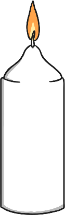 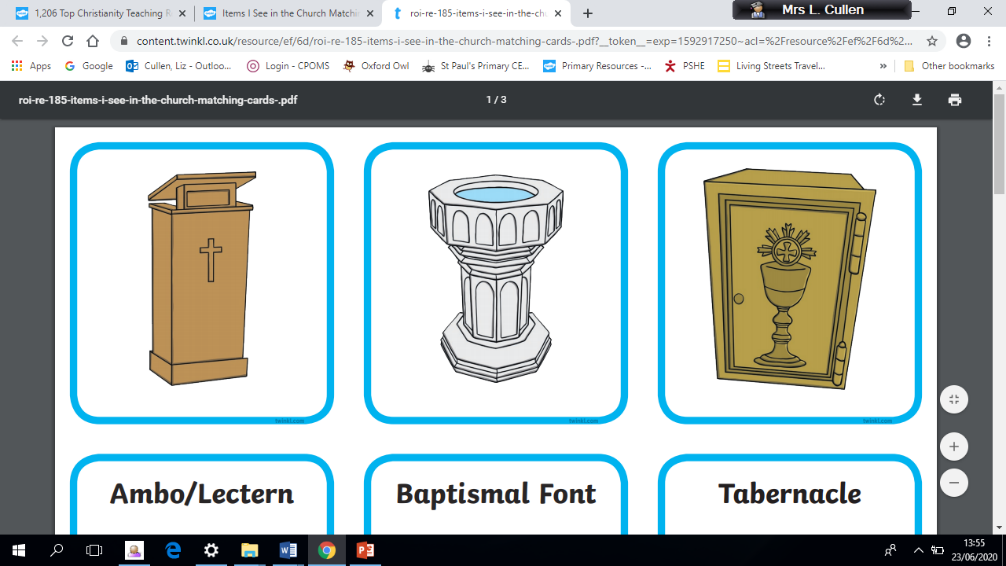 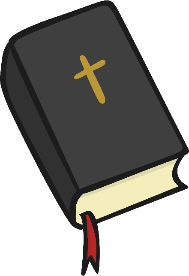 